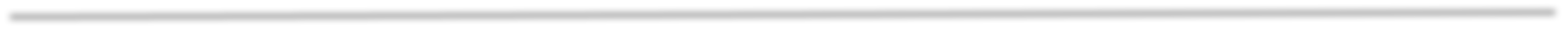 New Joseph Bonnheim Community Charter School Steering Committee Meeting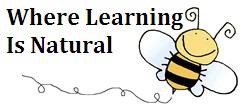 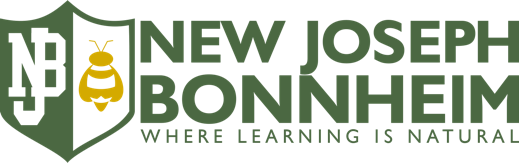 August, Tuesday 2, ,20223;30 to 5:30 PM Room 26New Joseph Bonnheim Community Charter School 7300 Marin Avenue Sacramento, CA 95820A G E N D A – Operational & Educational FocusPresident call to order and roll call (1 minute)Approval of Agenda (3 minutes)Public Comment (5 minutes)Pledge of Allegiance (1 minute)Standing Committee Reports (PTA, Social Committee, Farm Committee, ELAC/SSC 8 minutes)Constituent Feedback on Steering Committee Items (20 minutes total, 2 minutes for each member)Approval of Minutes from Prior Regular Steering Committee Meeting, August 9,  2022 (2 minutes)NEW BUSINESSDiscussion/Action Items related to SC operation: (Christie Wells-Artman, 45 minutes total: 35  minutes presentation and 10 minutes discussion)Review: Steering Committee President, Vice President, and Secretary Elections.COVID updates (Christie Wells-Artman)Farm Program and ELOP Expanded Learning Program(Christie-Wells-Artman)Discussion/Action Items:Learning and SEL Focus for NJB (Christie Wells-Artman)Steering Committee Training on Bylaws and Brown Act  (Jim Schienble, 40 minutes)STANDING BUSINESSBudget: Informational/ Item: Budget & Enrollment updates (Principal Wells-Artman,   20 minutes total: 15 minutes presentation and 5 minutes discussion)Budget UpdatesEnrollmentList of Purchase Orders and RequisitionsFacilities: Informational Item: Operational update (Principal Wells-Artman, 1 minute total)Repairs UpdateList of Work OrdersInformational - Scholar Outcomes to date when compared to the Smart Goals at each grade level. (Principal Wells-Artman, 10 minutes total: 5 minutes presentation and 5 minutes discussion)Staff Professional Development for 2022-23Informational – Other Educational Updates (Principal Wells-Artman, 3 minutes total)Update on Upcoming Events CalendarUpdate on Open Positions/SubstitutesOther Discussion Items:SC Members Announcements – (5 minutes)Next meeting date and time: The next regular SC meeting will be held Tuesday, October 4,/ 2022, 3:3 0 PM to 5:30 PM (1 minute)Adjournment (1 minute)If you have any questions, concerns, or suggestions we encourage you to contact the Principal, the President and or any member of the Steering Committee.  We look forward to hearing from you.  1st Tuesday of each month 3:30 PM – 5:30 PM – Regular Steering Committee MeetingsThe first meeting of the month: focuses on both student outcomes and the business side of operating NJB. The intent is for the Steering Committee to “inspect what is expected” as stated in the Charter in regard to student learning and also to review the business side of operating NJB. Topics include revenue, expenditures, site policies and new or supplemental programs that support the core program. Next Meeting DatesSeptember 6, 2022October 4, 2022November 1, 2022December 1, 2022January 12, 2023February 2, 2023March 2, 2023April 18, 2023May 2 2023June 6, 2023NameRoleNameRoleChristie Wells-ArtmanMember--- NJBCC School PrincipalOpenMember--- Steering Committee Facilitator/Intermediate TeacherOpenMember--- Steering Committee minute/notetaker /PrimaryTeacherThi NguyenMember--- Special Education Resource TeacherTodd ThibodaeuMember---Intermediate TeacherMike DiSantisMember--- Primary TeacherIan JohnsonMember--- Primary TeacherArt AlemanMember--- Community MemberMahelet BarreraMember--- Parent/ CommunityDiana MartinezMember--- Classified StaffMarcella CardenasMember--- Parent/CommunityElizabeth MorenoMember--- Parent/CommunityOpen Member--- Parent/Community